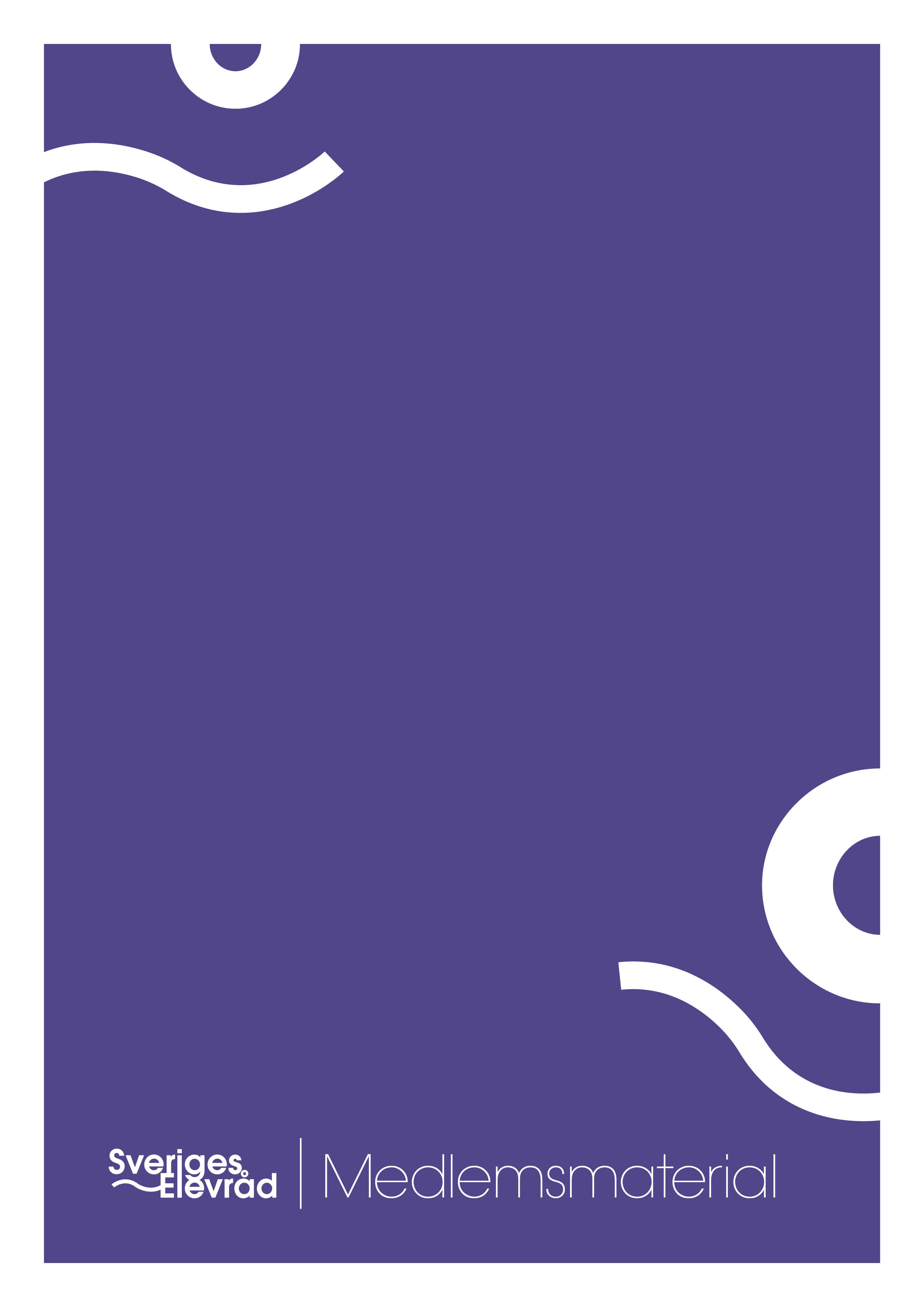 Vad är en medlem? Aktivt medlemskap I ett elevråd tillämpas aktivt medlemskap. Det krävs alltså §att du aktivt går med i ett elevråd. På så vis står det varje elev fritt att gå med, och ur elevrådet. Det är alltså skillnad på elever och medlemmar. Men detta innebär också att ni aktivt måste värva medlemmar till ert elevråd. Elev kontra medlemIngen annan organisation i samhället bedriver verksamhet eller låter ickemedlemmar ta del av deras medlemsförmåner. Det går inte att gå in på Coop och försöka köpa två avokador för 12 kr, när de har medlemserbjudande. Det är alltså inte något konstigt det här med att skilja på medlemmar och ickemedlemmar. Vad säger stadgan? Hur gör ni då detta? I er stadga står det, som vanligt, allt om allt. Under paragrafen ”Medlemskap” står det vilka som kan bli medlemmar i elevrådet samt hur de blir det. Vanligen står det att alla elever på skolan kan gå med i elevrådet. Ofta står även något om att en medlem måste skriva in sig i vår medlemsdatabas eBas. Elevrådets mål bör vara att alla elever är medlemmar i elevrådet Syftet med elevrådet brukar även inkludera att skapa gemenskap på skolan. På så vis ska detta inte exkludera folk, utan elevrådet ska ju föra alla elever samman. Elevrådets mål bör vara att alla elever är medlemmar i elevrådet. När en ickemedlem kommer fram till er och vill starta upp en förening ska ni alltid uppmuntra elevens engagemang, men såklart också förklara att eleven bara behöver bli medlem först. Hjälp eleven med detta, så är ytterligare en elev värvad! Varför ska ni värva? Elevrådet är dess medlemmar, utan medlemmar finns inte elevrådet Likt vilken annan ideell organisation är ni medlemstyrda. Medlemmarna är de som äger och kan fatta beslut om organisationen. Det är medlemmarna som kan engagera sig, bli aktiva, rösta på årsmötet och påverka föreningen. Glöm inte bort att ni i styrelsen själva är medlemmar. Fler aktiva Om vi förutsätter att förhållandet mellan medlemmar och aktiva medlemmar är detsamma, kommer fler medlemmar även leda till fler aktiva medlemmar. Detta kommer resultera i fler idéer och fler händer, som kan bedriva mer verksamhet. Eftersom verksamheten är det som skapar medlemsförmåner kommer detta leda till ett ökat medlemsvärde. Det är även detta, värdet, som gör det värt att vara medlem i elevrådet. Därför kommer ännu fler söka medlemskap i elevrådet – en positiv spiral! Mer demokratiskt Många medlemmar innebär även en mer demokratisk förening. Om föreningen består av fyra medlemmar kommer det vara väldigt lätt att påverka de beslut som tas. Består istället föreningen av 400 medlemmar krävs mycket mer diskussion, debatt och argument för att påverka och få sin vilja igenom. Större slagkraft En större förening, och framförallt en förening med hög procentuell medlemsanslutning kommer även ha större slagkraft. Framförallt mot skolledningen, eftersom ni då på riktigt kan komma och säga att ni representerar skolans elever. Men ni blir även mer attraktiva mot företag eftersom ni blir en större potentiell kund, vilket gör att ni kan skaffa bättre erbjudanden till era medlemmar. Bättre gemenskap Att ha hög medlemsanslutning innebär även att gemenskapen på skolan når fler elever. Om fler deltar i er verksamhet träffar fler elever varandra! Ägandekänsla Med ägandekänsla innebär känslan av att känna ägande, dvs att medlemmarna förstår att elevrådet är deras att nyttja på det vis de själva behagar. Bryr sig medlemmarna om elevrådet kommer de även värna om den. Ägandekänsla är alltså positivt. Medlemmarna kommer bry sig om era beslut, kårens riktning och dess verksamhet. Vad innebär det att vara medlem? ”Varför ska jag bli medlem?” Den vanligaste frågan ni kommer få när ni är ute och värvar är ”varför?”. Eleverna kommer vilja ha argument till varför de ska bli medlemmar. Och om inte ens NI har ett svar på denna fråga kan ni ju glömma att eleverna ska kunna förstå varför. Medlemsförmåner är svaret på er fråga. Som medlem kommer en få privilegier som de som inte är medlemmar inte får. Exempel på detta kan vara: Deltagande på rådets verksamhetAtt de ens får komma på aktiviteten Rabatter på den verksamhet som alla på skolan får komma påDet kanske kostar dubbelt så mycket att gå på halloweenfesten om en inte är medlem? Eller rabatt på skolkläderna eller i caféet? ErbjudandenHos olika företag, caféer, butiker och restauranger kring skolanStödVid exempelvis betygstvister eller lärarkonflikter GemenskapDe får vara en del av något störreEn mer givande skoltidEleverna får helt enkelt ut mer av de år de spenderar i skolan Det finns två typer av förmåner: materiella och känslomässiga. De materiella är konkreta förmåner såsom rabatter och tillgång till rådets verksamhet. De känslomässiga förmånerna handlar istället om det som ej är mätbart – gemenskap, glädje, en mer givande skoltid osv. Varför blir eleverna inte medlemmar? Det finns tre potentiella alternativ till varför eleverna inte ansluter sig till ert elevråd: Eleverna vet inte om att elevrådet och/eller medlemskapet finns Det första alternativet är att eleverna inte vet om att elevrådet, eller dess medlemskap, finns. Det är svårt att bli medlemmar i något en inte vet existerar. Det är lika svårt att bli medlem om en inte vet om att det går/en behöver vara det. Lösningen på detta? Marknadsför rådet! Ha ett tydligt varumärke så att folk förstår att verksamheten ni bedriver verkligen bedrivs av er. Syns och prata! Ha tydlig kommunikation och kontinuerlig kommunikation. Verksamheten spelar ingen roll om ni inte kan kommunicera ut den till era medlemmar. Medlemskapet är inte värt det Det andra alternativet är att medlemskapet inte är värt det. Ni kanske inte erbjuder era medlemmar tillräckligt med förmåner. Lösningen på detta? Bedriv mer verksamhet! Att bli medlem är inte värt det Det tredje alternativet är att det inte är värt att bli medlem, eftersom en får ta del av såväl verksamhet som förmåner ändå. Det är hur viktigt som helst att skilja på medlemmar och ickemedlemmar, annars kommer ickemedlemmarna aldrig bli medlemmar, och medlemmarna kommer inte förstå vad det innebär att vara medlem, de kanske rent ut av blir bittra för att någon annan snyltar på deras förmåner? Lösningen på detta? Varje gång ni planerar en verksamhet eller aktivitet av något slag ska ni ställa er frågan: Hur gör vi detta medlemsförmånligt? Kan det handla om priset, närvarorätten eller kvaliteten? Det måste vara mer värt att vara medlem än att inte vara det, helt enkelt. Hur medlemsvärvar ni? Långsiktig vs kortsiktig värvning Det finns två olika sätt att värva på, kortsiktigt och långsiktigt. Den kortsiktiga värvningen handlar om att ”bara få folk att bli medlemmar”. Den långsiktiga värvningen handlar istället om att få folk att inse värdet i medlemskapet och vitsen med att vara medlem. Ett exempel för att konkretisera skillnaden mellan långsiktig och kortsiktig värvning är kanelbullar. Kortsiktig värvning är att säga ”Bli medlem och få en bulle”. Då har ni absolut värvat en ny medlem, men medlemmen har inte förstått att detta är en medlemsförmån, eller att det ligger ett värde i medlemskapet. Medlemmen kanske inte ens förstår vad hen är medlem i! Ett långsiktigt perspektiv på detta skulle istället vara att i samband med kanelbullens dag dela ut kanelbullar till alla medlemmar. I anslutning till bordet med alla kanelbullar sitter även några personer som tar emot medlemsansökningar. Det långsiktiga medlemskapet är såklart att föredra, då det är en stabilare grund att stå på. Dock kan det ta tid att bygga upp tillräckligt höga incitament för att locka till det långsiktiga medlemskapet. Summerande kan en säga att långsiktig medlemsvärvning är resultatet av det värdet som rådet skapat genom sin verksamhet under hela året, medan kortsiktig medlemsvärvning är resultatet av den enskilda medlemskampanjen som rådet gjorde en gång. Tips för att värva långsiktigt • Skapa en ”elevrådskultur” Gör det till en självklarhet att vara medlem! Tänk på detta i er kommunikation, förutsätt att folk är medlemmar och benämn de andra som ”ickemedlemmar”, istället för att säga ”till er som är medlemmar” i ex ett Facebookinlägg. Kom ihåg att det inte är förrän ni har över 50% av eleverna som medlemmar som ni kan påstå er företräda skolans elever! • Lyft medlemskapet i alla sammanhang Lyft även medlemskapet i ALLA sammanhang. Som tidigare nämnt, planera aldrig en verksamhet utan att få in detta perspektiv i det! Och sitt ALLTID med en dator och en skylt där det framgår att ni tar emot medlemskap på när ni gör saker. Även när ni delar ut kanelbullar på kanelbullens dag! • Definiera målgrupper Sätt er ner i styrelsen med er medlemslista och definiera vilka grupper ni nått. Har ni missat några? Är det någon årskurs eller klass som är underrepresenterade? Vad kan detta bero på? Har de inte nåtts av informationen, har de aldrig haft möjlighet att komma och signa upp, eller är medlemskapets värde helt enkelt lägre för denna grupp? Kanske måste ni rent av arrangera en verksamhet som riktar sig till denna specifika grupp för att värva dem. Men kom då ihåg att försöka få med dem bättre i den ”generella” verksamheten i fortsättningen! • Lägg upp en värvningsplan Vem är ansvarig för värvningen, medlemslistan och eBas? Hur många medlemmar ska ni värva under året? Hur många medlemmar ska ni därför ha respektive månad? • Värvningskampanj Ha en värvningskampanj! Exempelvis ett lotteri, där en medlem är med i utlottningen av en sponsrad vins om de går med en specifik månad eller vecka. Ett hett tips är att göra en poängjakt och låta en av deltävlingarna vara att få med sig hela gruppen en tävlar med. Ett annat exempel är att sätta upp affischer med ”50 anledningar att gå med i rådet”. Ett ytterligare tips är Skrapans Elevkårs ”Operation VEV”. För att få alla medlemmar att hjälpa till med värvningen gav de ut priser till medlemmarna när de värvat 5, 10, 15 och 20 medlemmar. Gör det enkelt och lättillgängligt. Utse en som är ansvarig för värvningen och eBas. Undvik fysiska medlemsblanketter, utan länka till eBas. Härma andra – det är smart att vara lat. Sätt upp månatliga mål och värva JÄMT. Tips och trixQR-kod
Gör en QR-kod till elevrådets onlineregistrering. Skriv ut koden och häng upp tillsammans med information om medlemskapet på skolans anslagstavlor, dela den i sociala medier, ha med den på event etc.InformationsbordLåna ett bord från skolan och ställ på ett ställe där många elever passerar. Ha med medlemsblanketter, QR-kod eller låt eleverna skriva in sig som medlemmar direkt på eBas. Bjud gärna på godis eller kakor, anordna en tävling eller informera om ett kommande event ni har planerat.Skolans kanalerTa hjälp av skolans administratör. Skriv ihop en kort informationstext med ett par starka anledningar till att eleverna ska bli medlemmar i elevrådet och glöm inte att ha med länken till er onlineregistrering och era sociala medier. Be administratören lägga ut informationen i skolans kanaler.Prata på mentorstidenA) Ta 5 minuter på mentorstiden. Kontakta mentorerna för varje klass och be att få ett par minuter att prata om elevrådet och påminn eleverna om att bli medlemmar. Ha med er utskrivna medlemsblanketter och pennor, eller QR-koden.B) Fråga om skolans administratör kan be alla mentorer att informera om hur en blir medlem i elevrådet under mentorstiden. Glöm inte att skicka med länken till onlineregistreringen eller QR-koden även här.Aktiva medlemmarTa hjälp av aktiva medlemmar. Kontakta aktiva medlemmar och fråga om dem kan hjälpa er att värva genom att dela er länk till onlineregistreringen med sina klasskamrater och vänner. (Glöm inte att belöna aktiva medlemmar som hjälper er).TävlingStarta en tävling på era sociala medier. Sätt som krav att en 1) Måste vara medlem i elevrådet, 2) Måste följa elevrådet på Instagram, 3) Måste tagga tre skolkompisar i kommentarsfältet, för att kunna vara med och tävla.ÅtervärvaJämför er medlemslista på eBas med förra årets och kontakta sedan de elever som inte förnyat sitt medlemskap. (Använd återvärvningsfunktionen på eBas= skicka sms till alla förra årets medlemmar).
Välkomst- och avslutningsaktivitet Värva in alla sjuor eller nior i samband med skolstarten på höstterminen eller innan sommarlovet. Gör aktiviteterna medlemsexklusiva och kräv medlemskap för deltagande.Syns och hörs!Syns och hörs på skolan. Håll tal på skolavslutningen, se till att det finns information om elevrådet på skolans hemsida, skicka ut ett välkomstmejl till alla nya sjuor där ni presenterar elevrådet och skickar med länken till er onlineregistrering, kort och gott:
-gör det tydligt och enkelt varför och hur en blir medlem i elevrådet.LYCKA TILL!